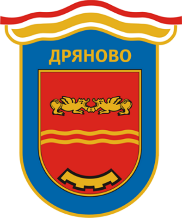 ОБЩИНА   ДРЯНОВО_______________________________________З А Я В Л Е Н И ЕЗа участие в Любителски футболен турнир - Дряново, който ще се проведе на 26 декември 2022 г. в Спортната зала в гр. Дряново.Име на отбора: ……………………………………….Представляващ отбора….………………………………………………../три имена/     Телефон за връзка: …………………..№Име, презиме и фамилияДата на ражданеПодпис1234567891011